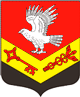 Муниципальное образование«ЗАНЕВСКОЕ ГОРОДСКОЕ ПОСЕЛЕНИЕ»Всеволожского муниципального района Ленинградской областиАДМИНИСТРАЦИЯПОСТАНОВЛЕНИЕ29.12.2018											   № 830д. ЗаневкаО внесении изменений  в постановлениеадминистрации МО «Заневское городское поселение» от 13.07.2018  № 408 «Об утверждении муниципальной программы «Развитие автомобильных дорог МО  «Заневское городское поселение» Всеволожского района Ленинградской области в 2018 - 2020 годах»В соответствии с Федеральными законами от 10.12.1995 № 196-ФЗ «О безопасности дорожного движения», от 08.11.2007 № 257-ФЗ года «Об автомобильных дорогах и дорожной деятельности в Российской Федерации и о внесении изменений в отдельные законодательные акты Российской Федерации», от 06.10.2003 № 131-ФЗ «Об общих принципах организации местного самоуправления в Российской Федерации», уставом МО «Заневское городское поселение», в целях создания качественной дорожной сети, ремонта и повышения транспортно-эксплуатационного состояния существующих автомобильных дорог общего пользования, местного значения и внутридворовых проездов, содействующих эффективному развитию экономики, решению социальных проблем, повышению жизненного и культурного уровня жителей Заневского городского поселение Всеволожского района Ленинградской области, администрация муниципального образования «Заневское городское поселение» Всеволожского муниципального района Ленинградской области.ПОСТАНОВЛЯЕТ:1. В  постановление администрации от 13.07.2018 № 408  «Об утверждении муниципальной программы  «Развитие автомобильных дорог МО «Заневское городское поселение»  Всеволожского района Ленинградской области в 2018 - 2020 годах»  внести изменения и изложить в новой  редакции согласно приложению.2. Настоящее постановление  подлежит официальному опубликованию в газете «Заневский вестник».3. Постановление вступает в силу со дня его официального опубликования.6.  Контроль за исполнением настоящего постановления возложить на заместителя главы администрации по ЖКХ и градостроительству Гречица В.В.Глава администрации 								А.В. ГердийПриложениек постановлению администрацииМО «Заневское городское поселение»от  29.12.2018	 №  830МУНИЦИПАЛЬНАЯ ПРОГРАММА «Развитие автомобильных дорог МО «Заневское городское поселение» в 2018 – 2021 годах» г.Паспорт  муниципальной программы «Развитие автомобильных дорог МО «Заневское городское поселение» в 2018 - 2021 годах»Характеристика текущего состоянияразвития автомобильных дорог в МО «Заневское городское поселение»	Территория МО «Заневское городское поселение» расположена в юго-западной части Всеволожского муниципального района Ленинградской области и примыкает к восточной границе г. Санкт-Петербурга, расстояние от административного центра МО «Заневское городское поселение» – г.п. Янино-1 до границы Санкт-Петербурга – 3 км.    Планировочными осями рассматриваемой территории являются автодороги - в меридиональном направлении – восточное полукольцо кольцевой автомобильной дороги, в широтном направлении - автодороги регионального значения «Санкт-Петербург - Колтуши», «Деревня Старая - Кудрово». Южная граница района проходит по автодороге федерального значения «Кола» (Мурманское шоссе). Населенные пункты сосредоточены вдоль дорог, центральная и южная части городского поселения заняты лесами. В состав МО «Заневское городское поселение» входят 9 населенных пунктов:  деревня Заневка; город Кудрово; поселок при железнодорожной станции (далее по тексту п.ст.) Мяглово; деревня Новосергиевка; поселок при железнодорожной станции (далее по тексту п.ст.) Пятый километр; деревня Суоранда; деревня Хирвости; городской поселок (далее по тексту г.п.) Янино-1; деревня Янино-2;Административный центр МО «Заневское городское поселение» — г.п. Янино-1.Общая протяженность автомобильных дорог на территории городского поселения составляет 52 км., в том числе с твердым покрытием – 44,9 км, из них: федерального значения - 9,8 км, в том числе с твердым покрытием - 9,8 км; регионального значения - 21,3 км, в том числе с твердым покрытием - 21,3 км; местного значения - 38,2 км, в том числе с твердым покрытием - 13,8 км.Плотность автомобильных дорог с твердым покрытием на территории МО «Заневское городское поселение» составляет 895 км на 1000 кв.км, что в 8,3 раз превышает среднеобластной показатель - 108 км на 1000 кв.км, и позволяет сделать вывод о высокой освоенности территории.На территории МО «Заневское городское поселение» на КАД расположены пять транспортных пересечений в разных уровнях, в том числе две полные развязки.Основной проблемой развития автомобильных дорог  в МО «Заневское городское поселение» является недостаточный уровень развития дорожной сети. За последние годы резко выросло количество личного автомобильного транспорта, увеличение объемов строительства, в связи с этим транспортная сеть работает в режиме перегрузки. Подавляющее большинство автомобильных дорог местного значения в населенных пунктах двухполосные. Это прямой ущерб скорости и безопасности движения, что способствует росту ДТП.                                             3.  Приоритеты и цели муниципальной политики в сфере развития автомобильных дорог  в МО «Заневское городское поселение, описание основных целей и задач муниципальной программы, прогноз развития автомобильных дорог и планируемые показатели по итогам реализации муниципальной программыОсновными целями  Программы являются:сокращение времени на перевозки грузов и пассажиров;снижение стоимости перевозок (за счет сокращения расхода ГСМ), снижения износа транспортных средств из-за неудовлетворительного качества дорог);повышение транспортной доступности;снижение последствий стихийных бедствий;сокращение числа дорожно-транспортных происшествий;улучшение экологической ситуации (за счет уменьшения расхода ГСМ).Задачи муниципальной программы:развитие современной и эффективной автомобильно-дорожной инфраструктуры;поддержание дорог  и искусственных сооружений на них на уровне, соответствующем категории дороги, путем содержания и усовершенствования дорог;сохранение протяженности соответствующих нормативным   требованиям дорог за счет ремонта дорог.Прогноз развития автомобильных дорог в МО «Заневское городское поселение» и планируемые показатели по итогам реализации муниципальной программы:	экономия времени как для перевозки пассажиров, так и для перевозки грузов;снижение числа дорожно-транспортных происшествий и нанесенного материального ущерба;повышение комфорта и удобства поездок.4.  Прогноз конечных результатов муниципальной программы, характеризующих целевое состояние (изменение состояния) уровня и качества жизни населения, социальной сферы, экономики, общественной безопасности, степени реализации других общественно значимых интересов и потребностейКонечными результатами реализации Программы являются:Обеспечение качества и безопасности дорожного движения в МО «Заневское городское поселение» Всеволожского района Ленинградской области. Реализация мероприятий позволит обеспечить изменение состояния уровня и качества жизни населения, социальной сферы, экономики, общественной безопасности, а также позволит обеспечить достижение целей программы, в том числе: сокращение времени на перевозки грузов и пассажиров, снижение стоимости перевозок (за счет сокращения расхода ГСМ), снижения износа транспортных средств из-за неудовлетворительного качества дорог); повышение транспортной доступности; снижение последствий стихийных бедствий; сокращение числа дорожно-транспортных происшествий; улучшение экологической ситуации (за счет уменьшения расхода ГСМ).5.  Перечень и характеристики основных мероприятий муниципальной программы с указанием сроков их реализации и ожидаемых результатов, а также сведения о взаимосвязи мероприятий и результатов их выполнения с целевыми индикаторами и показателями муниципальной программы.Сроки реализации муниципальной программы в целом, контрольные этапы и сроки их реализацииСроки и этапы реализации ПрограммыРеализация Программы рассчитана на 2018-2021 годы. Перечень основных мероприятий,  этапы, ожидаемые результаты, а также сведения о взаимосвязи мероприятий и результатов их выполнения с целевыми индикаторами и показателями муниципальной программы обозначены в приложении к программе.6. Основные меры правового регулирования в сфере развития автомобильных дорог в МО «Заневское городское поселение», направленные на достижение цели муниципальной программыСистема мероприятий Программы разработана на основании положений:Генерального плана МО «Заневское сельское поселение»;Программы комплексного развития транспортной инфраструктуры МО «Заневское городское поселение» до 2025 года;  Результатов обследования улично-дорожной сети.Принятие муниципальных правовых актов, необходимых для реализации муниципальной Программы, не требуется.Принятие подпрограмм, необходимых для реализации муниципальной Программы, не требуется.Муниципальная программа не содержит сведений, составляющих государственную тайну, и сведений конфиденциального характера.7.  Перечень целевых показателей муниципальной программы с расшифровкой плановых значений по годам ее реализации, а также сведения о взаимосвязи мероприятий муниципальной программы и результатов их выполнения с обобщенными показателями муниципальной программы	В результате выполнения программы предполагается достичь следующих показателей: Разработать комплексную схему организации дорожного движения (КСОДД)  в срок до 2021 года.Осуществить паспортизацию дорог общего пользования местного значения в срок до 2021 годаПоскольку мероприятия Программы, связанные с содержанием, ремонтом и безопасностью на дорогах, носят постоянный, непрерывный характер, мероприятия по реконструкции и строительству дорог имеют длительный производственный цикл, а финансирование мероприятий Программы зависит от возможностей бюджета поселения, то в пределах срока действия Программы этап реализации соответствует одному году. Задачей каждого этапа является 100-процентное содержание всей сети дорог и неувеличение показателя «Доля протяженности автомобильных дорог, не отвечающих нормативным требованиям, в общей протяженности автомобильных дорог».Приложениек муниципальной программе8.  Перечень и характеристика мероприятий к  муниципальной программе «Развитие автомобильных дорогМО «Заневское городское поселение»в 2018 – 2021 годах»EXCEL9. Обоснование состава и значений соответствующих целевых показателей муниципальной программы по этапам ее реализации, оценка влияния внешних факторов и условий на их достижение, описание мер регулирования и управления рисками с целью минимизации их влияния на достижение целей программыЭкономия времени как для перевозки пассажиров, так и для перевозки грузов, снижение числа дорожно-транспортных происшествий и нанесенного материального ущерба, повышение комфорта и удобства поездок на всех этапах реализации Программы.В ходе реализации мероприятий муниципальной программы можно предположить наличие основных рисков, связанных с наличием объективных и субъективных факторов:        изменение федерального и регионального законодательства и изменение федерального законодательства в части перераспределения полномочий между субъектами и муниципальными образованиями в сфере безопасности;         возможность недостаточного или несвоевременного финансирования расходов на реализацию программных мероприятий из местного бюджета;В процессе реализации программы возможны отклонения в достижении результатов из-за несоответствия влияния отдельных мероприятий программы на ситуацию, их ожидаемой эффективности, а также недостаточной координации деятельности исполнителей программы на различных стадиях её реализации.В целях управления указанными рисками в процессе реализации программы предусматривается:создание эффективной системы управления на основе чёткого распределения функций и ответственности исполнителей программы;проведение мониторинга выполнения программы, анализа и, при необходимости, корректировки индикаторов и мероприятий программы;перераспределение объёмов финансирования в зависимости от достижения поставленных целей.10. Информация по ресурсному обеспечениюмуниципальной программы       Обеспечение финансирования муниципальной программы осуществляется за счет средств бюджета МО «Заневское городское поселение» - 32 499.0 тыс. руб., в том числе по годам:      2018 г.-  9449,23 тыс. руб.      2019 г.-24511,9  тыс. руб.      2020 г.-16959 тыс. руб.      2021 г.-21959 тыс. руб.        11.  Методика оценки эффективности муниципальной программы        Выполнение мероприятий программы позволит обеспечить:         удобство и комфортность передвижения;         безопасность движения;         экономичность движения;         долговечность;         стоимость содержания;         экологическая безопасность.Оценка эффективности реализации муниципальной программы производится администрацией МО «Заневское городское поселение», в соответствии  постановлением администрации муниципального образования «Заневское городское поселение» Всеволожского муниципального района Ленинградской области от 09.02.2018 № 72 «Об утверждении Порядка разработки, реализации и оценки эффективности муниципальных программ муниципального образования «Заневское городское поселение» Всеволожского муниципального района Ленинградской области».Эффективность реализации Программы в целом оценивается по результатам достижения установленных значений каждого из основных показателей по годам по отношению к предыдущему году и нарастающим итогом к базовому году. 	Единица измерения может быть выражена в процентах, рублях, километрах и ином измерении.Значение индекса определяется путем соотношение показателя на начало реализации программы к показателю на отчетный период.Уровень эффективности определяется из следующих показателей индекса: значение индекса от 0 до 60 % - низкий уровень; значение индекса от 61 % до 90 % - средний уровень; значение индекса от 91%  - высокий уровень.Полное наименование  муниципальной программыМуниципальная программа «Развитие автомобильных дорог МО «Заневское городское поселение» в 2018-2021 годах» (далее – Программа)Ответственный исполнитель муниципальной программыСектор управления муниципальным имуществом и ЖКХ администрацииСоисполнители муниципальной программы Сектор архитектуры, градостроительства и землеустройства администрацииУчастники муниципальной программыАдминистрация МО «Заневское городское поселение»,МКУ «ЦОУ» (по согласованию)Подпрограммы муниципальной программы Разработка подпрограмм не требуетсяЦели муниципальной программыСоздание качественной дорожной сети в результате ремонта и повышения транспортно-эксплуатационного состояния существующих автомобильных дорог местного значения, эффективного содействующей развитию экономики, решению социальных проблем, повышению жизненного и культурного уровня жителей МО «Заневское городское поселение»Задачи муниципальной программразвитие современной и эффективной автомобильно-дорожной инфраструктуры;поддержание дорог  и искусственных сооружений на них на уровне, соответствующем категории дороги, путем содержания и усовершенствования дорог;сохранение протяженности соответствующих нормативным   требованиям дорог за счет ремонта дорог.Целевые индикаторы и показатели муниципальной программыэкономия времени как для перевозки пассажиров, так и для перевозки грузов;снижение числа дорожно-транспортных происшествий и нанесенного материального ущерба;повышение комфорта и удобства поездок.Этапы и сроки реализации муниципальной программы2018 - 2021 годы;Объемы бюджетных ассигнований муниципальной программы2018 г.-9449,23 тыс. руб.2019 г.-24511,9  тыс. руб.2020 г.-16959 тыс. руб.2021 г.-21959 тыс. руб.Ожидаемые результаты реализации муниципальной программысокращение времени на перевозки грузов и пассажиров;снижение стоимости перевозок (за счет сокращения расхода горюче-смазочных материалов (далее - ГСМ), снижения износа транспортных средств из-за неудовлетворительного качества дорог);повышение транспортной доступности;снижение последствий стихийных бедствий;сокращение числа дорожно-транспортных происшествий;